Council Meeting Agenda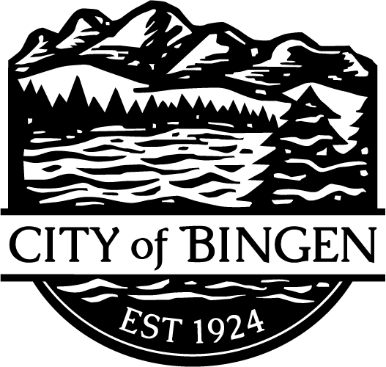 July 5, 2022 | 7:00 pmAs of June 7, 2022 the City of Bingen welcomes both in-person and online attendance to City Council meetings.Members of the public may attend the meeting via telephone using the following instructions:Call one of the following phone numbers:669-900-6833		929-205-6099		301-715-8592253-215-8782		312-626-6799		346-248-7799Meeting ID 842 1882 4725		Password 060726Call to OrderPublic Comment – Limited to 10 minutesBingen Fire UpdateBingen-White Salmon Police UpdateMeeting Minutes – 6/21/2022Conditional Use Permit Application – Maui Surf Mill2022 Treasurers Reports for January to MayLodging Tax Grant Program – Fall 2022 CycleOld BusinessShoreline Master Program UpdateGray and Osborne Project UpdateOak Street Reservoir Construction Management ContractStaff ReportsMayor’s Update and Council CommentsVoucher Approval Adjournment